ASSESSMENT OF MASTER’S PROJECT THESIS AND ORAL DEFENSEAssessment by the external professor/expertAssessment by the EPFL professor/teacherPlace : -------------------------------------------------------- Date : -------------------------------------------------------------This report has to be kept by the EPFL Master Thesis supervisor.The final grade has to be registered into the IS-Academia system, immediately after the oral defense using your “strong” access which allows teaching staff to enter grades.Page 2 of 2FacultÉ de l’environnement naturel, architectural et construit (ENAC)SECTION SIE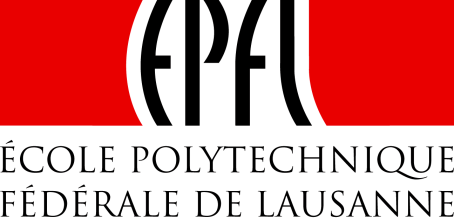 GR A2 392 /Station 2 / CH – 1015 LAUSANNETel: 021 - 693.80.71Candidate’s name, first nameTitle of the master’s thesisPlace of workDirect supervisorEPFL professor/ teacherExternal professor/ expertDate of thesis deliveryDate, time and place of thesis oral defenseA.  Assessment of the practical work carried out during the research project(autonomy and creativity of the candidate, methodology and quality of the work, …)GradeB.  Assessment of the scientific quality of the work and results(originality, scientific value, significance of results, …)GradeC.  Assessment of the quality of the dissertation(scientific value of the discussion, quality of the writing, bibliographic search, presentation, …)GradeD.  Assessment of the oral defense(quality of the presentation, answers to questions, mastering of the subject, …)GradeA.  Assessment of the scientific quality of the work and results(originality, scientific value, significance of results, …)GradeB.  Assessment of the quality of the dissertation(scientific value of the discussion, quality of the writing, bibliographic search, presentation, …)GradeC.  Assessment of the oral defense(quality of the presentation, answers to questions, mastering of the subject, …)GradeGlobal assessment of the quality of the dissertation and oral defense(on the basis of the jury’s discussion)Guide for grading: 1-3.5: fail, 4: passable, 5: good, 5.5: excellent, 6: outstanding (top ≤10%)Final gradeSIE best master project prize    The jury unanimously proposes this work for an EPFL prize as an outstanding master project: (http://prix-etudiants.epfl.ch)RemediationIn case of an accepted master project (grade > 4), but deficient quality of the report: remediation process.
If the formal quality of the report is assessed as insufficient, the gradation is suspended for maximum 2 weeks, until a report of sufficient quality is re-submitted by the student. 
Please give to the student detailed information about the expected consolidation.JuryName, affiliationSignatureExternal professor/expert..............................EPFL professor/ teacher..............................